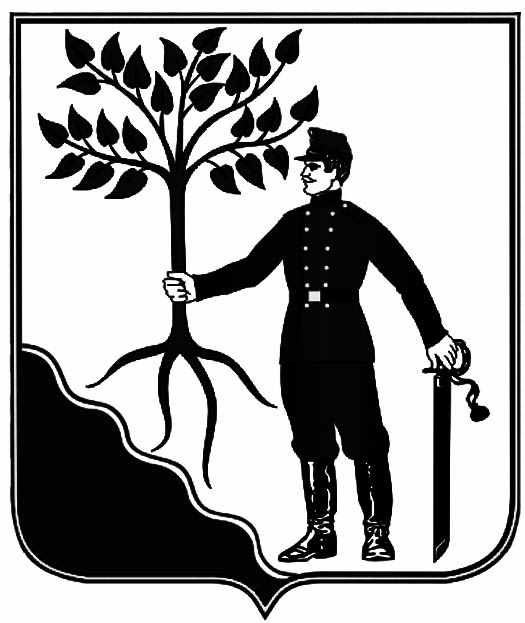 АДМИНИСТРАЦИЯНОВОКУБАНСКОГО ГОРОДСКОГО ПОСЕЛЕНИЯ НОВОКУБАНСКОГО  РАЙОНАПОСТАНОВЛЕНИЕОт 18.12.2023         										№ 1540НовокубанскОб утверждении списка граждан, состоящих на учете в качестве нуждающихся в жилых помещенияхВ соответствии с Жилищным кодексом Российской Федерации, Федеральным законом от 6 октября 2003 года № 131-ФЗ «Об общих принципах организации местного самоуправления в Российской Федерации», Законом Краснодарского края от 7 июня 2004 года № 717-КЗ «О местном самоуправлении в Краснодарском крае», законом Краснодарского края         от 29 декабря 2008 года № 1655-КЗ «О порядке ведения органами местного самоуправления учета граждан в качестве нуждающихся в жилых помещениях», Законом Краснодарского края от 29 декабря 2009 года № 1890 «О порядке признания граждан малоимущими в целях принятия их на учет в качестве нуждающихся в жилых помещениях», рассмотрев документы, полученные в рамках мероприятия по выявлению изменений учетных данных, состоящих на учете в качестве нуждающихся в жилых помещениях граждан, руководствуясь Уставом Новокубанского городского поселения Новокубанского района,              п о с т а н о в л я ю: 1. Утвердить отдельный (пофамильный) список граждан категорий муниципальной подведомственности, состоящих на учете в качестве нуждающихся в жилых помещениях (в улучшении жилищных условий), предоставляемых по договорам социального найма в администрации Новокубанского городского поселения Новокубанского района, согласно приложению к настоящему постановлению.2. Постановление администрации Новокубанского городского поселения Новокубанского района от 27 декабря 2022 года № 1351 «Об утверждении списка граждан, состоящих на учете в качестве нуждающихся в жилых помещениях» признать утратившим силу.3. Управлению имущественных и земельных отношений, архитектуры и градостроительства администрации Новокубанского городского поселения Новокубанского района (Никитенко) настоящее постановление опубликовать в информационном бюллетене «Вестник Новокубанского городского поселения Новокубанского района», а также разместить на официальном сайте администрации Новокубанского городского поселения Новокубанского района www.ngpnr.ru в сети Интернет.4. Контроль за исполнением настоящего постановления возложить на заместителя главы Новокубанского городского поселения Новокубанского района, начальника отдела муниципального контроля А.Е. Ворожко.5. Постановление вступает в силу со дня его подписания.Глава Новокубанского городского поселенияНовокубанского района	              			   	                                                                      П.В. МанаковПриложение № 1к постановлению администрацииНовокубанского городского поселенияНовокубанского района от "18"  декабря 2023 г. № 1540ОТДЕЛЬНЫЙ (ПОФАМИЛЬНЫЙ) СПИСОКграждан категорий муниципальной подведомственности,состоящих на учете в качестве нуждающихся в жилых помещениях(в улучшении жилищных  условий), предоставляемых по договорам социального наймав администрации Новокубанского городского поселения Новокубанского районаНачальник управления имущественныхи земельных отношений, архитектурыи градостроительства администрацииНовокубанского городского поселенияНовокубанского района									М.В. Никитенко                       Информационный бюллетень «Вестник Новокубанского городского поселения Новокубанского района»№ 87 от 18.12.2023г. Учредитель: Совет Новокубанского городского поселения Новокубанского района№п/пНомер учетного дела (в том числе графа № 1 в Книге учета граждан, нуждающихся в жилых помещенияхФамилия (в том числе при рождении), имя, отчество, (полностью) гражданина и каждого из членов его семьи, состоящих совместно с нимРодственные отношения членов семьи по отношению к гражданинуДата (число, месяц, год) рожденияАдрес регистрации по месту жительстваУчет по данному отдельному списку (графы № 2 и № 3 в Книге учета граждан, нуждающихся в жилых помещениях)Учет по данному отдельному списку (графы № 2 и № 3 в Книге учета граждан, нуждающихся в жилых помещениях)примечание№п/пНомер учетного дела (в том числе графа № 1 в Книге учета граждан, нуждающихся в жилых помещенияхФамилия (в том числе при рождении), имя, отчество, (полностью) гражданина и каждого из членов его семьи, состоящих совместно с нимРодственные отношения членов семьи по отношению к гражданинуДата (число, месяц, год) рожденияАдрес регистрации по месту жительствадата (число, месяц, год) время (часы, минуты)примечание123451314153311ЯрошевичНатальяВикторовна04.02.1956г.Новокубанск,                                        ул. Набережная, 4011.04.1984вставшие на учет до 01.03.2005 г. 22ПьяноваГалинаВладимировна31.10.1954г. Новокубанск,                                  ул. Паромная,22, кв.224.03.1986вставшие на учет до 01.03.2005 г. 3Пьянов Руслан Александровичсын17.06.1977г. Новокубанск,                                 ул. Паромная,22, кв.224.03.1986вставшие на учет до 01.03.2005 г. 4МихайловСергейАлександровичсын15.02.1976г. Новокубанск,                                   ул. Паромная,22, кв.224.03.1986вставшие на учет до 01.03.2005 г. 5КарачевВладимир Александровичсын23.03.1982г. Новокубанск,                                   ул. Паромная,22, кв.224.03.1986вставшие на учет до 01.03.2005 г. 6Пьянов Роман Александрович сын23.10.1983г. Новокубанск,                                    ул. Паромная,22, кв.224.03.1986вставшие на учет до 01.03.2005 г. 73Бессмертнов ЮрийАнатольевич25.03.1963г. Новокубанск,                                     ул. Вишневая, 3224.03.1986вставшие на учет до 01.03.2005 г. 8Бессмертнова ТатьянаАнатольевнасупруга09.12.1965г. Новокубанск,                                    ул. Вишневая, 3224.03.1986вставшие на учет до 01.03.2005 г. 9Бессмертнов Павел Юрьевичсын30.04.1985г. Новокубанск,                                   ул. Вишневая, 3224.03.1986вставшие на учет до 01.03.2005 г. 10Бессмертнов АнатолийЮрьевичсын01.08.1988г. Новокубанск,                                   ул. Вишневая, 3224.03.1986вставшие на учет до 01.03.2005 г. 114ЕфимоваЛюбовьНиколаевна05.12.1957г. Новокубанск,                                   ул. Октябрьская, 6111.05.1987вставшие на учет до 01.03.2005 г. 12КузьмичАнастасияПавловнадочь31.08.1988г. Новокубанск,                                   ул. Октябрьская, 6111.05.1987вставшие на учет до 01.03.2005 г. 135Василевич ЕленаИвановна08.11.1958г. Новокубанск,                                    ул. Первомайская, 100,  кв. 1404.06.1987вставшие на учет до 01.03.2005 г. 14Калашников Александр Михайловичсупруг15.02.1958г. Новокубанск,                                     ул. Первомайская, 100,  кв. 1404.06.1987вставшие на учет до 01.03.2005 г. 15Калашников МихаилАлександровичсын22.05.1987г. Новокубанск,                                   ул. Первомайская, 100,  кв. 1404.06.1987вставшие на учет до 01.03.2005 г. 16Калашников ИванАлександровичсын20.11.1985г. Новокубанск,                                    ул. Первомайская, 100, кв. 1404.06.1987вставшие на учет до 01.03.2005 г. 176Линник Юрий Алексеевич03.08.1965г. Новокубанск,                                    ул. Р.Люксембург, 4, кв. 414.12.1987вставшие на учет до 01.03.2005 г. 187Варварская Ирина Николаевна22.05.1964г. Новокубанск, ул.Луговая, 1720.06.1988вставшие на учет до 01.03.2005 г. 19Варварский Сергей Сергеевичсын08.07.1987г. Новокубанск, ул.Луговая, 1720.06.1988вставшие на учет до 01.03.2005 г. 208Банченко Владимир Михайлович05.06.1952г. Новокубанск,                        пер. Малый, 327.02.1989вставшие на учет до 01.03.2005 г. 219Феонова Татьяна Григорьевна04.02.1957г. Новокубанск,                                     ул. Лихачева, 1722.05.1989вставшие на учет до 01.03.2005 г. 22Бобров Александр Анатольевичсын12.08.1986г. Новокубанск,                                        ул. Лихачева, 1722.05.1989вставшие на учет до 01.03.2005 г. 2310Гусева Галина Васильевна17.12.1957г. Новокубанск,                                    ул. Киевская, 1129.06.1989вставшие на учет до 01.03.2005 г. 24Гусев Сергей Петровичсупруг15.06.1963г. Новокубанск,                                       ул. Киевская, 1129.06.1989вставшие на учет до 01.03.2005 г. 25Юринова Елена Александровнадочь16.06.1979г. Новокубанск,                            пер. Донской, 1129.06.1989вставшие на учет до 01.03.2005 г. 26Мнацаканян Екатерина Сергеевнадочь12.06.1986г. Новокубанск,                            ул. Урупская, 3829.06.1989вставшие на учет до 01.03.2005 г. 27Пащенко Сергей Александровичсын21.02.1982г. Новокубанск,                               ул. Халтурина, 2329.06.1989вставшие на учет до 01.03.2005 г. 2811Козлова Мария Павловна09.07.1952г. Новокубанск,                            ул. Северная, 128.08.1989вставшие на учет до 01.03.2005 г. 29Козлова Людмила Юрьевнадочь21.05.1973г. Новокубанск,                           ул. Северная, 128.08.1989вставшие на учет до 01.03.2005 г. 30Верба Александр Юрьевичсын08.02.1988г. Новокубанск,                            ул. Северная, 128.08.1989вставшие на учет до 01.03.2005 г. 3112Крайдер Максим Яковлевич17.03.1993г. Новокубанск,                              ул. Ленина, 31 25.09.1989вставшие на учет до 01.03.2005 г. 3213Бабенко Павел Николаевич20.06.1960г. Новокубанск,                             ул. Первомайская, 204 "а", кв. 303.11.1992вставшие на учет до 01.03.2005 г. 33Бабенко Максим Павловичсын22.08.1984г. Новокубанск,                            ул. Первомайская, 204 "а", кв. 303.11.1992вставшие на учет до 01.03.2005 г. 3414Михнева Лариса Аркадьевна26.01.1966г. Новокубанск,  с/т "Дружба",  ул. Веселая,57 08.12.1992вставшие на учет до 01.03.2005 г. 35Михнев Юрий  Александровичсупруг05.01.1966г. Новокубанск,  с/т "Дружба",  ул. Веселая,57 08.12.1992вставшие на учет до 01.03.2005 г. 36Михнев Дмитрий Юрьевичсын08.08.1987г. Новокубанск,                            ул. Осипенко, 1 "в", кв. 3908.12.1992вставшие на учет до 01.03.2005 г. 3715Гусев Петр Алексеевич01.07.1965г. Новокубанск,                             ул. Красная, 46, кв. 2125.11.1994вставшие на учет до 01.03.2005 г. 3816Шлапак Владимир Сергеевич28.09.1967г. Новокубанск,                              ул. Нева, 40, кв. 5320.06.1995вставшие на учет до 01.03.2005 г. 39Шлапак Людмила Николаевнасупруга08.06.1972г. Новокубанск,                          ул. Нева, 40, кв. 5320.06.1995вставшие на учет до 01.03.2005 г. 4017Вербицкая Анжелика Николаевна01.04.1970г. Новокубанск,                           ул. Бамовская, 1729.11.1996вставшие на учет до 01.03.2005 г. 41Вербицкая Ольга Владимировнадочь04.11.1990г. Новокубанск,                          ул. Бамовская, 1729.11.1996вставшие на учет до 01.03.2005 г. 4218Долот Дина Дмитриевна08.07.1959г. Новокубанск,                                       ул. Войкова, 6414.02.1997вставшие на учет до 01.03.2005 г. 43Долот Дмитрий Петровичсын08.10.1989г. Новокубанск,                          ул. Войкова, 6414.02.1997вставшие на учет до 01.03.2005 г. 44Долот Даниил Дмитриевичвнук06.05.2016г. Новокубанск,                          ул. Ленинградская, 19, кв. 4728.08.2017вставшие на учет до 01.03.2005 г. 4519Сырцова Надежда Аркадьевна03.06.1958г. Новокубанск,                            ул. Молодая, 4, кв.1121.05.1997вставшие на учет до 01.03.2005 г. 46Сырцов Иван Николавичсын27.05.1989г. Новокубанск,                             ул. Молодая, 4, кв.521.05.1997вставшие на учет до 01.03.2005 г. 47Сырцова Аделина Ивановнавнучка26.02.2017г. Новокубанск,                                         ул. Молодая, 4, кв.528.08.2017вставшие на учет до 01.03.2005 г. 4820Улейская Зоя Андреевна22.10.1954г. Новокубанск,                          ул. Фурманова, 5021.05.1997вставшие на учет до 01.03.2005 г. 49Улейский Андрей Игоревичсын15.12.1990г. Новокубанск,                          ул. Фурманова, 5021.05.1997вставшие на учет до 01.03.2005 г. 5021Суворова Ирина Викторовна11.07.1964г. Новокубанск,                           ул. Добролюбова, 7821.05.1997вставшие на учет до 01.03.2005 г. 51Суворова Ксения Андреевнадочь19.10.1989г. Новокубанск,                             ул. Добролюбова, 7821.05.1997вставшие на учет до 01.03.2005 г. 52Суворов Евгений Андреевичсын07.07.1993г. Новокубанск,                             ул. Добролюбова, 7821.05.1997вставшие на учет до 01.03.2005 г. 5322Ряховских Татьяна Андреевна31.12.1959г. Новокубанск,                            ул. Урицкого, 8413.04.1998вставшие на учет до 01.03.2005 г. 54Ряховских Любовь Витальевнадочь09.10.1984г. Новокубанск,                           ул. Урицкого, 8413.04.1998вставшие на учет до 01.03.2005 г. 55Ряховских Марк Витальевичсын12.09.1987г. Новокубанск,                            ул. Урицкого, 8413.04.1998вставшие на учет до 01.03.2005 г. 56Ряховских Людмила Витальевнадочь18.08.1989г. Новокубанск,                            ул. Урицкого, 8413.04.1998вставшие на учет до 01.03.2005 г. 57Ряховских Владимир Витальевичсын05.02.1986г. Новокубанск,                           ул. Урицкого, 8413.04.1998вставшие на учет до 01.03.2005 г. 58Ряховских Виталий Витальевичсын16.10.1991г. Новокубанск,                                            ул. Урицкого, 8413.04.1998вставшие на учет до 01.03.2005 г. 59Ряховских Денис Витальевичсын24.10.1993г. Новокубанск,                            ул. Урицкого, 8413.04.1998вставшие на учет до 01.03.2005 г. 60Ряховских Наталья Витальевнадочь30.10.1996г. Новокубанск,                          ул. Урицкого, 8413.04.1998вставшие на учет до 01.03.2005 г. 61Ряховских Михаил Витальевичсын14.03.1995г. Новокубанск,                                             ул. Урицкого, 8413.04.1998вставшие на учет до 01.03.2005 г. 62Ряховских Максим Витальевичсын18.11.1981г. Новокубанск,                                            ул. Урицкого, 8413.04.1998вставшие на учет до 01.03.2005 г. 6323Гришина Наталья Геннадьевна04.02.1959г. Новокубанск, ул. Спортивная, 33, кв. 20, к. 229.05.1998вставшие на учет до 01.03.2005 г. 64Сердюков Александр Васильевичсупруг20.01.1962г. Новокубанск,                              ул. Спортивная, 33, кв. 20, к. 124.08.2017вставшие на учет до 01.03.2005 г. 6524Которжнов Александр Сергеевич06.12.1988г. Новокубанск,                           ул. Пионерская, 10, кв. 213.07.1998вставшие на учет до 01.03.2005 г. 6625Маркова Галина Алексеевна23.02.1962г. Новокубанск,                           ул. Пионерская, 6, кв. 1511.12.1998вставшие на учет до 01.03.2005 г. 67Марков Леонид Алексеевичсын06.06.1991г. Новокубанск,                            ул. Пионерская, 6, кв. 611.12.1998вставшие на учет до 01.03.2005 г. 68Губин Валерий Александровичсын01.09.1980г. Новокубанск,                            ул. Пионерская, 6, кв. 1511.12.1998вставшие на учет до 01.03.2005 г. 69Марков Валентин Алексеевичсын17.10.1993г. Новокубанск,                              ул. Пионерская, 6, кв. 611.12.1998вставшие на учет до 01.03.2005 г. 70Губин Сергей Александровичсын21.09.1981г. Новокубанск,                             ул. Пионерская, 611.12.1998вставшие на учет до 01.03.2005 г. 71Маркова Светлана Сергеевнадочь23.08.1997г. Новокубанск,                          ул. Домостроителей,  10, кв. 611.12.1998вставшие на учет до 01.03.2005 г. 7226Филатова Татьяна Александровна27.02.1966г. Новокубанск,                                       ул. Московская, 15, кв. 15 07.06.1999вставшие на учет до 01.03.2005 г. 73Филатова Надежда Сергеевнадочь14.09.1992г. Новокубанск,                            ул. Московская, 15, кв. 15 07.06.1999вставшие на учет до 01.03.2005 г. 74Семенова Алла Александровнамать22.07.1937г. Новокубанск,                          ул. Московская, 15, кв. 15 07.06.1999вставшие на учет до 01.03.2005 г. 75Добина Елена Сергеевнадочь10.04.1986г. Новокубанск,                          ул. Московская, 15, кв. 15 07.06.1999вставшие на учет до 01.03.2005 г. 7627Абраменко Ян Анатольевич01.10.1989г. Новокубанск,                           ул. Ленинградская, 19,                             кв. 12301.02.2000вставшие на учет до 01.03.2005 г. 7728Боровая (Игнатова) Наталья Николаевна05.08.1975г. Новокубанск,                           ул. Шабатько, 61, кв. 110.05.2000вставшие на учет до 01.03.2005 г. 78Боровой Евгений Павловичсупруг28.03.1972г. Новокубанск,                             ул. Шабатько, 61, кв. 110.05.2000вставшие на учет до 01.03.2005 г. 79Игнатов Алексей Георгиевичсын01.04.1997г. Новокубанск,                           ул. Шабатько, 61, кв. 110.05.2000вставшие на учет до 01.03.2005 г. 80Игнатова Софья Георгиевнадочь04.05.1996г. Новокубанск,                            ул. Шабатько, 61, кв. 110.05.2000вставшие на учет до 01.03.2005 г. 81БороваяЕлизавета Евгеньевнадочь25.04.2004г. Новокубанск,                           ул. Шабатько, 61, кв. 110.05.2000вставшие на учет до 01.03.2005 г. 8229Сарнацкая Светлана Сергеевна11.09.1935г. Новокубанск,                           ул. Привокзальная, 328.07.2000вставшие на учет до 01.03.2005 г. 83Дорофеева Наталья Викторовнадочь20.09.1964г. Новокубанск,                           ул. Привокзальная, 328.07.2000вставшие на учет до 01.03.2005 г. 84Дорофеев Дмитрий Олеговичвнук06.12.1989г. Новокубанск,                           ул. Привокзальная, 328.07.2000вставшие на учет до 01.03.2005 г. 8530Ключко Евгений Андреевич05.09.1977г. Новокубанск,                            ул. Первомайская, 10903.04.2001вставшие на учет до 01.03.2005 г. 8631Мартиросян Марина Ивановна27.10.1962г. Новокубанск,                          ул. Первомайская, 4726.11.2001вставшие на учет до 01.03.2005 г. 87Мартиросян Александр Мартиновичсын14.02.1986г. Новокубанск,                            ул. Первомайская, 47 26.11.2001вставшие на учет до 01.03.2005 г. 88Мартиросян Артур Мартиновичсын09.03.1983г. Новокубанск,                          ул. Первомайская, 4726.11.2001вставшие на учет до 01.03.2005 г. 8932Симанчёв Геннадий Федорович10.09.1963г. Новокубанск,                          ул. Чернышевского, 57, кв. 212.04.2002вставшие на учет до 01.03.2005 г. 90Симанчёва Наталья Васильевнасупруга08.10.1959г. Новокубанск,                           ул. Чернышевского, 57, кв. 212.04.2002вставшие на учет до 01.03.2005 г. 91Симанчёва Мария Геннадьевнадочь07.04.1998г. Новокубанск,                          ул. Чернышевского, 57, кв. 212.04.2002вставшие на учет до 01.03.2005 г. 9233Даниленко Евгений Михайлович23.11.1972г. Новокубанск,                           ул. Одесская, 16 03.02.2003вставшие на учет до 01.03.2005 г. 93Даниленко Татьяна Юрьевнасупруга30.10.1966г. Новокубанск,                                             ул. Одесская, 16 03.02.2003вставшие на учет до 01.03.2005 г. 94Беккер Евгения Евгеньевнадочь27.05.1994г. Новокубанск,                           ул. Одесская, 16 03.02.2003вставшие на учет до 01.03.2005 г. 95Даниленко Елена Евгеньевнадочь11.01.2001г. Новокубанск,                                      ул. Одесская, 16 03.02.2003вставшие на учет до 01.03.2005 г. 9634Доценко Александр Викторович21.07.1969г. Новокубанск,                                     ул. Тюленина, 5924.09.2003вставшие на учет до 01.03.2005 г. 97Доценко Людмила Геннадьевнасупруга13.02.1974г. Новокубанск,                                    ул. Тюленина, 5924.09.2003вставшие на учет до 01.03.2005 г. 98Доценко Виктория Александровнадочь22.08.2002г. Новокубанск,                                                     ул. Тюленина, 5924.09.2003вставшие на учет до 01.03.2005 г. 9935Пашкова Галина Александровна06.10.1977г. Новокубанск,                            ул. Войкова, 1229.09.2003вставшие на учет до 01.03.2005 г. 100Пашкова Александра Сергеевнадочь17.01.2000г. Новокубанск,                            ул. Войкова, 1229.09.2003вставшие на учет до 01.03.2005 г. 10136Доминиковская Виктория Викторовна19.12.1977г. Новокубанск,                                    ул. Шевченко, 10, кв. 829.09.2003вставшие на учет до 01.03.2005 г. 102Доминиковская Валентина Александровнадочь19.02.1999г. Новокубанск,                          ул. Шевченко, 10, кв. 829.09.2003вставшие на учет до 01.03.2005 г. 10337Сурин Руслан Алексеевич28.11.2001г. Новокубанск,                                           ул. Ленина, 19, кв. 2117.10.2003вставшие на учет до 01.03.2005 г. 10438Брюхова Евгения Владимировна14.09.1981г. Новокубанск,                                       ул. Спортивная, 29, кв. 8711.11.2003вставшие на учет до 01.03.2005 г. 105Брюхов Данил Сергеевичсын05.05.2002г. Новокубанск,                                          ул. Спортивная, 29, кв. 8711.11.2003вставшие на учет до 01.03.2005 г. 10639Чередниченко Людмила Николаевна24.01.1980г. Новокубанск,                            ул. Светлая, 12211.11.2003вставшие на учет до 01.03.2005 г. 107Чередниченко Владимир Ивановичсупруг05.02.1976г. Новокубанск,                           ул. Светлая, 12211.11.2003вставшие на учет до 01.03.2005 г. 108Чередниченко Яна Владимировнадочь16.05.1999г. Новокубанск,                                        ул. Светлая, 12211.11.2003вставшие на учет до 01.03.2005 г. 10940Шахова  Маргарита Алексеевна21.03.1977г. Новокубанск,                                ул. Мира, 1711.11.2003вставшие на учет до 01.03.2005 г. 110Герасименко Дмитрий Алексеевичсын03.02.1998г. Новокубанск,                                      ул. Мира, 1711.11.2003вставшие на учет до 01.03.2005 г. 11141Башкатова Наталья Петровна16.07.1981г. Новокубанск,                           ул. Спортивная, 29, кв. 8412.01.2004вставшие на учет до 01.03.2005 г. 112Башкатов Андрей Андреевичсупруг10.10.1978г. Новокубанск,                           ул. Спортивная, 29, кв. 8412.01.2004вставшие на учет до 01.03.2005 г. 113Башкатова Анастасия Андреевнадочь22.07.2000г. Новокубанск,                            ул. Спортивная, 29, кв. 8412.01.2004вставшие на учет до 01.03.2005 г. 11442Анищук Анастасия Эдуардовна14.11.2001г. Новокубанск,                            ул. Р. Люксембург, 5, кв. 316.03.2004вставшие на учет до 01.03.2005 г. 11543Чалая Марина Сергеевна18.01.1977г. Новокубанск,                         пер. Заводской, 4, кв. 216.03.2004вставшие на учет до 01.03.2005 г. 116Чалый Ярослав Александровичсын04.02.2000г. Новокубанск,                        пер. Заводской, 4, кв. 216.03.2004вставшие на учет до 01.03.2005 г. 11744Костенко Александр Владимирович04.09.1978г. Новокубанск, ул. Первомайская, 140, кв. 726.04.2004вставшие на учет до 01.03.2005 г. 118Костенко Ирина Александровнасупруга23.04.1983г. Новокубанск, ул. Первомайская, 140, кв. 726.04.2004вставшие на учет до 01.03.2005 г. 119Костенко Евгений Александровичсын28.02.2004г. Новокубанск, ул. Первомайская, 140, кв. 726.04.2004вставшие на учет до 01.03.2005 г. 12045Лапшин Александр Николаевич16.08.1980г. Новокубанск,                          ул.Ст. Разина, 3526.04.2004вставшие на учет до 01.03.2005 г. 121Лавриканникова Дина Александровнабывшая супруга28.08.1984г. Новокубанск,                          ул. Крестьянская, 48, кв. 126.04.2004вставшие на учет до 01.03.2005 г. 122Лапшина Лика Александровнадочь21.11.2003г. Новокубанск,                           ул. Крестьянская, 48, кв. 126.04.2004вставшие на учет до 01.03.2005 г. 12346Магомедова Аминат Айдамировна01.06.1985г. Новокубанск,                            ул. Нева, 42, кв. 2328.06.2004вставшие на учет до 01.03.2005 г. 124Гаджибагомедова Асият Арсеновнадочь22.07.2005г. Новокубанск,                          ул. Нева, 42, кв. 2328.06.2004вставшие на учет до 01.03.2005 г. 125Гаджибагомедов Адам Арсеновичсын29.10.2006г. Новокубанск,                          ул. Нева, 42, кв. 2328.06.2004вставшие на учет до 01.03.2005 г. 126Гаджибагомедова Алина Арсеновнадочь06.09.2011г. Новокубанск,                             ул. Нева, 42, кв. 2328.06.2004вставшие на учет до 01.03.2005 г. 12747Морозов Владимир Сергеевич03.03.1985г. Новокубанск,                           ул. Ленинградская, 4, кв. 1622.12.2004вставшие на учет до 01.03.2005 г. 128Морозов Максим Владимировичсын19.12.2003г. Новокубанск,                          ул. Ленинградская, 4, кв. 1622.12.2004вставшие на учет до 01.03.2005 г. 12948Соколанов Павел Павлович23.06.1981г. Новокубанск,                           ул. Ленина, 28/1, кв. 1022.12.2004вставшие на учет до 01.03.2005 г. 130Зимм Татьяна Сергеевнасупруга05.11.1980г. Новокубанск,                          ул. Ленина, 28/1, кв. 1022.12.2004вставшие на учет до 01.03.2005 г. 131Соколанов Алексей Павловичсын17.02.2005г. Новокубанск,                           ул. Ленина, 28/1, кв. 1022.12.2004вставшие на учет до 01.03.2005 г. 13249Богданенко Ольга Юрьевна28.11.1974г. Новокубанск,                           ул. Молодая, 4, кв. 1428.02.2005вставшие на учет до 01.03.2005 г. 133Богданенко Максим Вячеславовичсын22.07.2000г. Новокубанск,                                    ул. Молодая, 4, кв. 14 28.02.2005вставшие на учет до 01.03.2005 г. 134Урсул Виктория Алексеевнадочь16.12.2008г. Новокубанск,                                        ул. Молодая, 4, кв. 1428.02.2005вставшие на учет до 01.03.2005 г. 135Урсул Марк Алексеевичсын05.01.2013г. Новокубанск,                                                 ул. Молодая, 4, кв. 1428.08.2017вставшие на учет до 01.03.2005 г. 136Урсул Макар Алексеевичсын10.12.2014г. Новокубанск,                                             ул. Молодая, 4, кв. 1428.08.2017вставшие на учет до 01.03.2005 г. 13750Панченко Николай Николаевич25.05.1981г. Новокубанск,                                               ул. Красная, 28, кв. 3028.02.2005вставшие на учет до 01.03.2005 г. 138Панченко Людмила Вячеславовнасупруга18.07.1982г. Новокубанск,                                              ул. Красная, 28, кв. 3028.02.2005вставшие на учет до 01.03.2005 г. 139Панченко Данила Николаевичсын31.12.2004г. Новокубанск,                          ул. Красная, 28, кв. 3028.02.2005вставшие на учет до 01.03.2005 г. 140Панченко Антон Николаевичсын03.05.2006г. Новокубанск,                           ул. Красная, 28, кв. 3028.02.2005вставшие на учет до 01.03.2005 г. 141Панченко Артем Николаевичсын15.07.2014г. Новокубанск,                           ул. Красная, 28, кв. 3028.02.2005вставшие на учет до 01.03.2005 г. 14251Полухина Екатерина Владимировна06.02.1977г. Новокубанск,                             ул. Кирьянова, 25, кв. 828.02.2005вставшие на учет до 01.03.2005 г. 143Акользина Елена Ильиничнадочь21.02.1992г. Новокубанск,                                       ул. Ленинградская, 6, кв. 728.02.2005вставшие на учет до 01.03.2005 г. 144Акользин Кирилл Владимировичвнук04.01.2009г. Новокубанск,                            ул. Кирьянова, 25, кв. 828.02.2005вставшие на учет до 01.03.2005 г. 145Акользина Камила Магомедовнавнучка07.06.2012г. Новокубанск,                                     ул. Ленинградская, 6, кв. 728.02.2005вставшие на учет до 01.03.2005 г. 14652Елькина Лилия Юрьевна06.07.1970г. Новокубанск,                              ул. Кутузова, 1928.02.2005вставшие на учет до 01.03.2005 г. 147Елькин Андрей Витальевичсупруг13.12.1966г. Новокубанск,                            ул. Кутузова, 1928.02.2005вставшие на учет до 01.03.2005 г. 148Елькин Павел Андреевичсын20.03.2002г. Новокубанск,                            ул. Кутузова, 1928.02.2005вставшие на учет до 01.03.2005 г. 149Поух Дмитрий Ивановичсын03.07.1993г. Новокубанск,                                       ул. Кутузова, 1928.02.2005вставшие на учет до 01.03.2005 г. 15053Бойко Светлана Борисовна27.09.1975г. Новокубанск,                            ул. Железнодорожная, 28, кв. 126.08.200911 ч. 15 мин.малоимущие граждане151Бойко Ольга Эдуардовнадочь20.05.1996г. Новокубанск,                          ул. Железнодорожная, 28, кв. 116.08.200911 ч. 15 мин.малоимущие граждане152Бойко Филипп Эдуардовичсын20.05.1996г. Новокубанск,                                       ул. Железнодорожная, 28, кв. 116.08.200911 ч. 15 мин.малоимущие граждане153Удунян Аделина Тиграновнавнучка30.09.2015г. Новокубанск,                          ул. Железнодорожная, 28, кв. 128.08.201712 ч. 20 мин.малоимущие граждане15454Сиваев Григорий Дмитриевич19.12.1974г. Новокубанск,                                       ул. Красная, 34, кв. 128.07.201010 ч. 20 мин.малоимущие граждане155Овчинникова (Сиваева) Екатерина Григорьевнадочь13.02.1995г. Новокубанск,                         пер. Мирный, 628.07.201010 ч. 20 мин.малоимущие граждане156Сиваева Валентина Григорьевнадочь06.09.2001г. Новокубанск,                                      ул. Красная, 34, кв. 128.07.201010 ч. 20 мин.малоимущие граждане15755Налбандян Елена Рачиковна10.07.1985г. Новокубанск,                           ул. Коммунаров, 10601.07.201109 ч. 20 мин.малоимущие граждане158Налбандян Артур Мартиковичсупруг26.07.1977г. Новокубанск,                           ул. Коммунаров, 10601.07.201109 ч. 20 мин.малоимущие граждане159Налбандян Мартик Артуровичсын08.09.2008г. Новокубанск,                           ул. Коммунаров, 10601.07.201109 ч. 20 мин.малоимущие граждане160Налбандян Любовь Артуровнадочь07.01.2010г. Новокубанск,                                         ул. Коммунаров, 10601.07.201109 ч. 20 мин.малоимущие граждане16156Железная Мария Савельевна20.06.1963г. Новокубанск,                           ул. Бронная, 12, кв. 101.07.201110 ч. 00 мин.малоимущие граждане162Железный Марк Андреевичсын23.02.2002г. Новокубанск,                          ул. Бронная, 12, кв. 101.07.201110 ч. 00 мин.малоимущие граждане163Железная Анна Андреевнадочь21.05.1993г. Новокубанск,                                        ул. Бронная, 12, кв. 101.07.201110 ч. 00 мин.малоимущие граждане16457Ованнисян Нахнуш Грачевна27.01.1952г. Новокубанск,                           ул. Красная, 60 06.09.201114 ч. 30 мин.малоимущие граждане16558Куликова Елена Анатольевна15.03.1971г. Новокубанск,                                     ул. Московская, 8, кв. 2527.11.201210 ч. 30 мин.малоимущие граждане166Куликов Юрий Юрьевичсын10.01.1991г. Новокубанск,                                     ул. Московская, 8, кв. 2527.11.201210 ч. 30 мин.малоимущие граждане16759Паниченко Светлана Николаевна18.01.1988г. Новокубанск,                            ул. Рабочая, 426.12.201210 ч. 30 мин.малоимущие граждане168Паниченко Александр Федоровичсын28.09.2007г. Новокубанск,                                            ул. Рабочая, 426.12.201210 ч. 30 мин.малоимущие граждане169Паниченко Сергей Федоровичсын23.12.2009г. Новокубанск,                              ул. Рабочая, 426.12.201210 ч. 30 мин.малоимущие граждане170Паниченко Татьяна Федоровнадочь04.05.2012г. Новокубанск,                                      ул. Рабочая, 426.12.201210 ч. 30 мин.малоимущие граждане17160Кирьянова Елена Александровна22.02.1977г. Новокубанск,                              ул. Крестьянская, 53, кв. 225.11.201414 ч. 30 мин.малоимущие граждане172Лисуков Евгений Викторовичсын26.09.1997г. Новокубанск,                          ул. Крестьянская, 53, кв. 225.11.201414 ч. 30 мин.малоимущие граждане173Кирьянов Олег Алексеевичсын28.09.2003г. Новокубанск,                           ул. Крестьянская, 53, кв. 225.11.201414 ч. 30 мин.малоимущие граждане17461Амирова Марина Юрьевна07.02.1971г. Новокубанск,                                             ул. Советская, 11103.04.201414 ч. 30 мин.малоимущие граждане175Амиров Сергей Владимировичсупруг13.01.1970г. Новокубанск,                                                 ул. Советская, 11103.04.201414 ч. 30 мин.малоимущие граждане176Амиров Владимир Сергеевичсын03.09.1992г. Новокубанск,                          ул. Советская, 11103.04.201414 ч. 30 мин.малоимущие граждане177Амирова Владамира Сергеевнадочь11.01.2001г. Новокубанск,                           ул. Советская, 11103.04.201414 ч. 30 мин.малоимущие граждане17862Джауари Алла Темуровна29.04.1989г. Новокубанск,                           ул. Гагарина, 11021.05.201414 ч. 30 мин.малоимущие граждане179Джауари Вячеслав Эдуардовичсын25.12.2011г. Новокубанск,                                         ул. Гагарина, 11021.05.201414 ч. 30 мин.малоимущие граждане180Джауари Эдуард Эдуардовичсын15.03.2013г. Новокубанск,                                                  ул. Гагарина, 11021.05.201414 ч. 30 мин.малоимущие граждане18163Мурадов Сергей Иванович11.06.1961г. Новокубанск,                               ул. Первомайская, 4709.09.201414 ч. 30 мин.малоимущие граждане182Мурадова Нонна Мосесовнасупруга07.06.1970г. Новокубанск,                            ул. Первомайская, 4709.09.201414 ч. 30 мин.малоимущие граждане183Мурадов Давид Сергеевичсын28.12.1989г. Новокубанск,                           ул. Первомайская, 4709.09.201414 ч. 30 мин.малоимущие граждане18464Родинченко Наталья Александровна26.06.1969г. Новокубанск,                              ул. Чапаева, 60, кв. 418.12.201410 ч. 30 мин.малоимущие граждане18565Нефедьева Анна Анатольевна10.11.1983г. Новокубанск,                            ул. Лихачева, 1718.12.201412 ч. 30 мин.малоимущие граждане186Нефедьев Владилен Александровичсын02.12.2002г. Новокубанск,                            ул. Лихачева, 1718.12.201412 ч. 30 мин.малоимущие граждане187Нефедьев Илья Александровичсын20.06.2014г. Новокубанск,                             ул. Лихачева, 1718.12.201412 ч. 30 мин.малоимущие граждане18866Невмержицкая Виктория Владимировна09.04.1994г. Новокубанск,                                           ул. Кирова, 2520.05.201511 ч. 23 мин.малоимущие граждане189Шевцова Ангелина Олексиивнадочь08.06.2010г. Новокубанск,                              ул. Кирова, 2520.05.201511 ч. 23 мин.малоимущие граждане190Невмержицкий Сергей Алексеевичсын03.07.2015г. Новокубанск,                           ул. Кирова, 2520.05.201511 ч. 23 мин.малоимущие граждане19167Бабич Елена Анатольевна05.05.1978г. Новокубанск,                           ул. Спортивная, 33, кв. 1322.05.201510 ч. 15 мин.малоимущие граждане19268Гришин Максим Александрович 16.07.1985г. Новокубанск,                          ул. Сокольская, д. 1, кв. 130.07.201516 ч. 30 мин.малоимущие граждане193Гришина Ирина Константиновнасупруга13.09.1983г. Новокубанск,                          ул. Сокольская, д. 1, кв. 130.07.201516 ч. 30 мин.малоимущие граждане194Гришина Анастасия Максимовнадочь19.09.2011г. Новокубанск,                          ул. Сокольская, д. 1, кв. 130.07.201516 ч. 30 мин.малоимущие граждане195Гришин Артем Максимовичсын23.06.2013г. Новокубанск,                          ул. Сокольская, д. 1, кв. 130.07.201516 ч. 30 мин.малоимущие граждане19669Чернышева Раиса Федосьевна 21.06.1953г. Новокубанск,                           ул. Чайковского, д. 6809.12.201514 ч. 29 мин.малоимущие граждане19770Малинич Надежда Ивановна 12.05.1964г. Новокубанск,                           ул. Заводская, д. 26, кв. 611.12.201510 ч. 30 мин.малоимущие граждане198Малинич Денис Зиновьевичсын19.06.1989г. Новокубанск,                          ул. Заводская, д. 26, кв. 611.12.201510 ч. 30 мин.малоимущие граждане19971Симонян Артур Арутюнович 01.03.1989г. Новокубанск,                                         ул. Первомайская, д. 34113.04.201616 ч. 05 мин.малоимущие граждане200Симонян Аида Григорьевнасупруга30.10.1991г. Новокубанск,                                       ул. Первомайская, д. 34113.04.201616 ч. 05 мин.малоимущие граждане201Симонян Арман Артуровичсын21.03.2014г. Новокубанск,                                             ул. Первомайская, д. 34113.04.201616 ч. 05 мин.малоимущие гражданеИнформационный бюллетень «Вестник Новокубанского городского поселения Новокубанского района»Адрес редакции-издателя:352235, Краснодарский край, Новокубанский район, г. Новокубанск, ул. Первомайская, 128.Главный редактор  А. Е. ВорожкоНомер подписан к печати 18.12.2023 в 10-00Тираж 30 экземпляровДата выхода бюллетеня 18.12.2023Распространяется бесплатно